Concurrentie onderzoek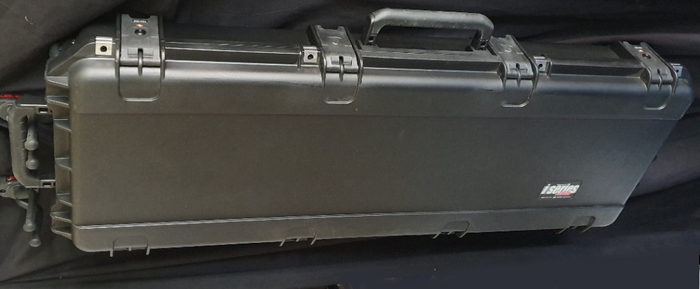 Stevig, beschermend, duurder, professionele look, niet heel mooi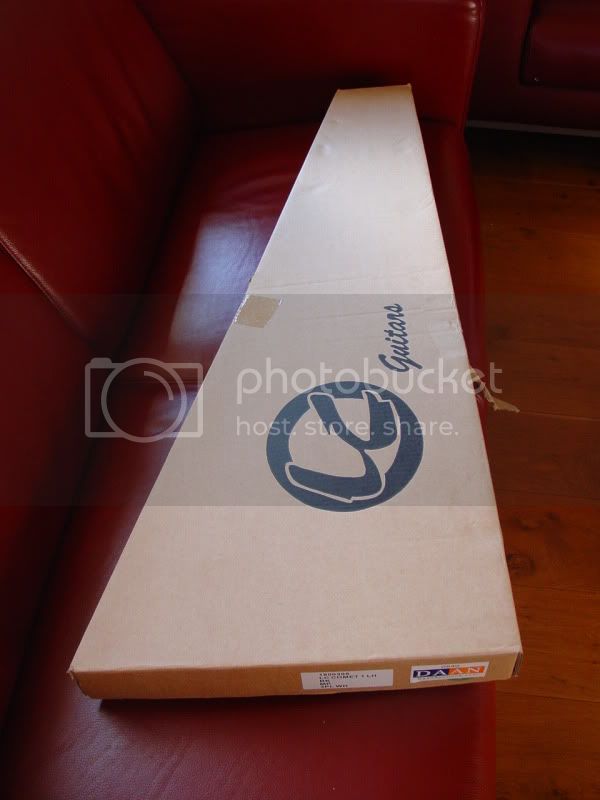 Goedkoper, minder beschermend, niet erg aantrekkelijk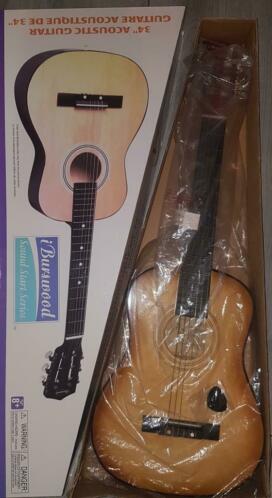 Goedkoop, iets aantrekkelijker voor jongere doelgroep, Goedkope look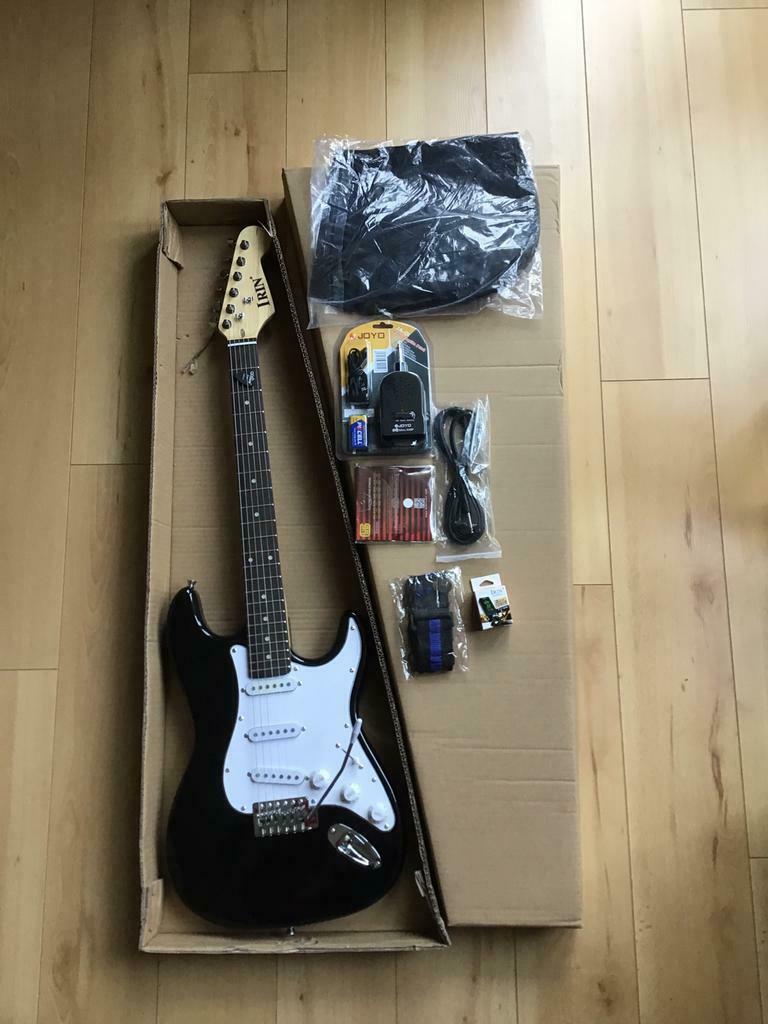 Weinig beveiliging, simpel, goedkoop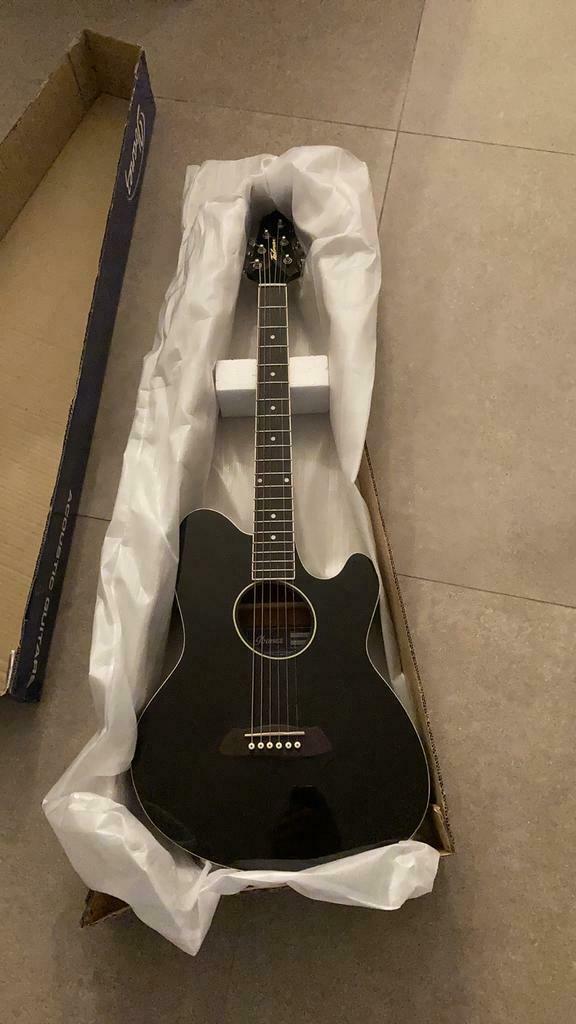 Goedkoop, meer beveiliging, weinig ruimte voor meer onderdelen